ΑΠΟΚΑΤΑΣΤΑΣΗ ΣΥΓΚΡΟΤΗΜΑΤΟΣ ΙΔΙΟΚΤΗΣΙΩΝ ΤΟΥ ΥΠΠΟΤ ΣΤΙΣ ΟΔΟΥΣ ΑΔΡΙΑΝΟΥ – ΑΡΕΩΣ - ΚΛΑΔΟΥ ΚΑΙ ΒΡΥΣΑΚΙΟΥ ΣΤΗΝ ΠΛΑΚΑ ΓΙΑ ΕΓΚΑΤΑΣΤΑΣΗ ΤΟΥ ΜΟΥΣΕΙΟΥ ΕΛΛΗΝΙΚΗΣ ΛΑΪΚΗΣ ΤΕΧΝΗΣ – Β’ ΦΑΣΗ ΕΣΠΑ 2014-2020Η Α’ φάση του έργου ολοκληρώθηκε στο ΠΕΠ Αττική του ΕΣΠΑ 2007-2013 με συνολική δημόσια δαπάνη 6.299.512,06 € και Συγχρηματοδοτούμενη δημόσια δαπάνη 5,993,309.22 €, η οποία χρηματοδοτήθηκε από το Ευρωπαϊκό Ταμείο Περιφερειακής Ανάπτυξης.Η Β’ φάση του έργου εντάχθηκε στο Επιχειρησιακό Πρόγραμμα «Αττική 2014-2020» με προϋπολογισμό 4.854.861 €, χρηματοδότηση από το Ευρωπαϊκό Ταμείο Περιφερειακής Ανάπτυξης και δικαιούχους το Μουσείο Νεώτερου Ελληνικού Πολιτισμού και την Διεύθυνση Προστασίας και Αναστήλωσης Νεώτερων και Σύγχρονων Μνημείων του ΥΠΠΟΑ.Με την ολοκλήρωση των ενταγμένων υποέργων θα ολοκληρωθούν οι υποδομές που απαιτούνται για τη λειτουργία του νέου εκθεσιακού χώρου του ΜΝΕΠ, καθώς και θα εγκατασταθεί ο αναγκαίος εκθεσιακός εξοπλισμός για τη λειτουργικότητα του Μουσείου. Όταν ολοκληρωθεί το σύνολο θα αποδοθεί στο κοινό ένα νέο Μουσείο στο οποίο θα ενσωματώνονται οι σύγχρονες επιστημονικές τάσεις της Μουσειολογίας και θα καλύπτεται η ιστορική περίοδος που αφορά στο νεώτερο ελληνικό πολιτισμό. Ο απλός επισκέπτης αλλά και οι ερευνητές, επιστήμονες, μαθητές, θα μπορούν να έχουν μια ολοκληρωμένη εικόνα τόσο για την ιστορική πορεία όσο και για τη ιδιοσυστασία του νεώτερου ελληνικού πολιτισμού.Καθώς το νέο Μουσείο χωροθετείται στην καρδιά του ιστορικού κέντρου της Αθήνας, στην πλατεία Μοναστηρακίου, αναβαθμίζεται η ο ευρύτερος χώρος και αποκτά ένα πόλο έλξης για τους επισκέπτες της πόλης παρέχοντας πολλαπλά οφέλη και στις επιχειρήσεις που δραστηριοποιούνται στην περιοχή.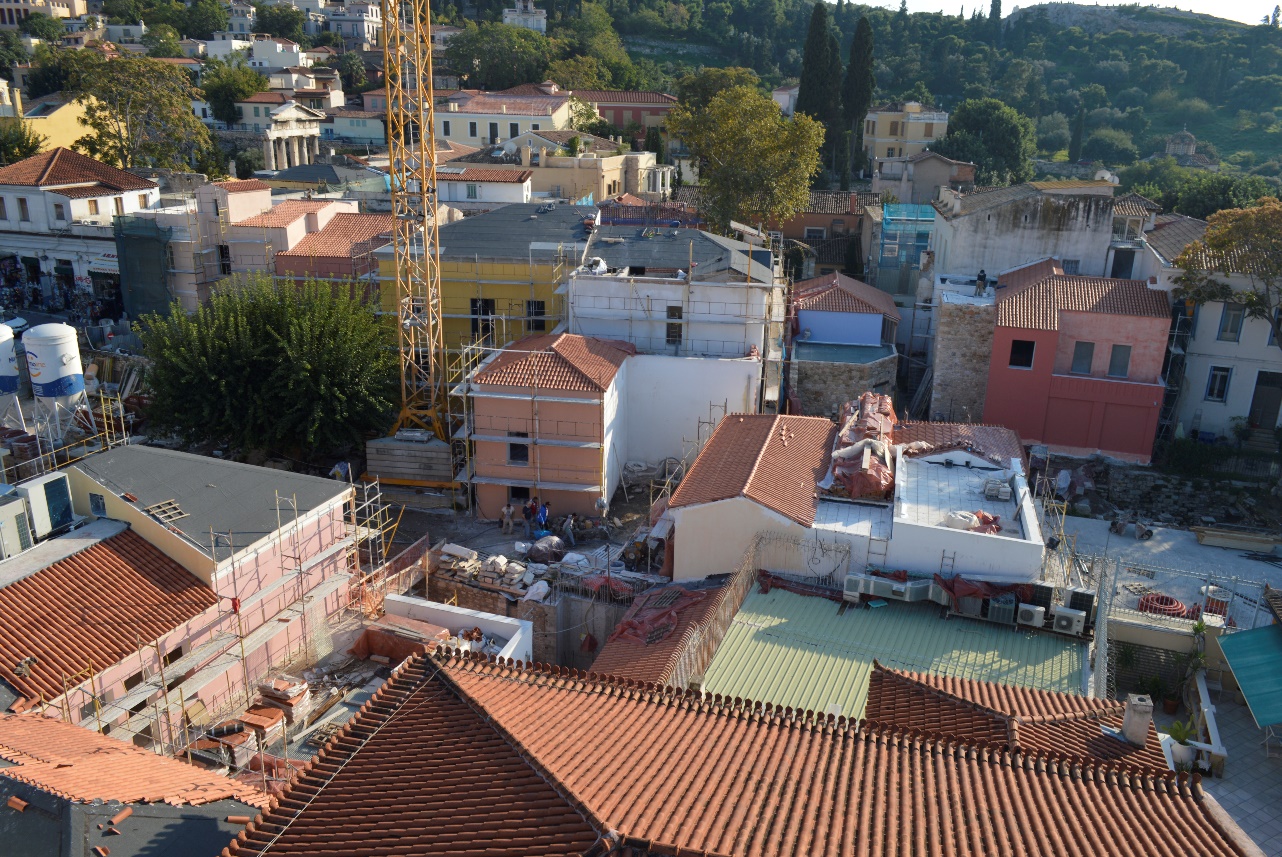 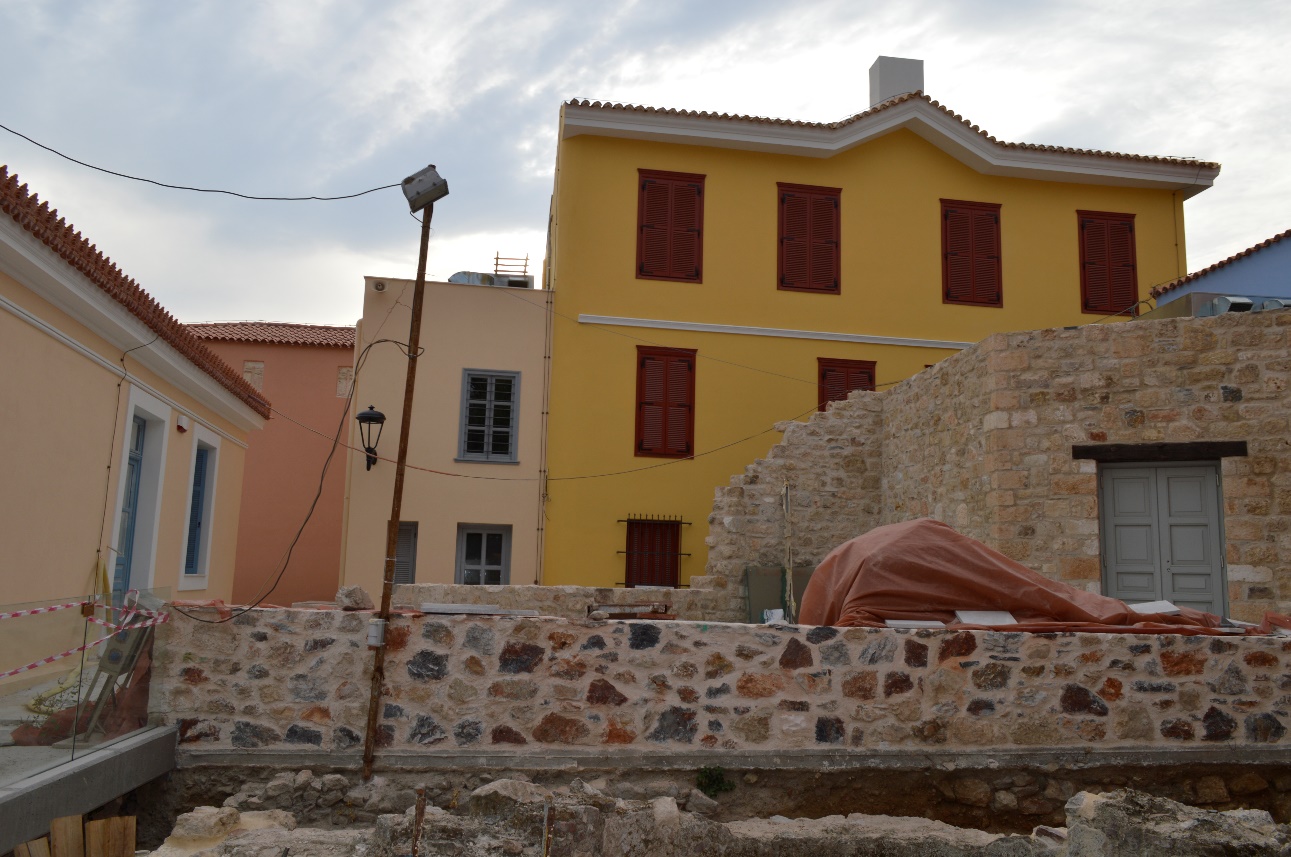 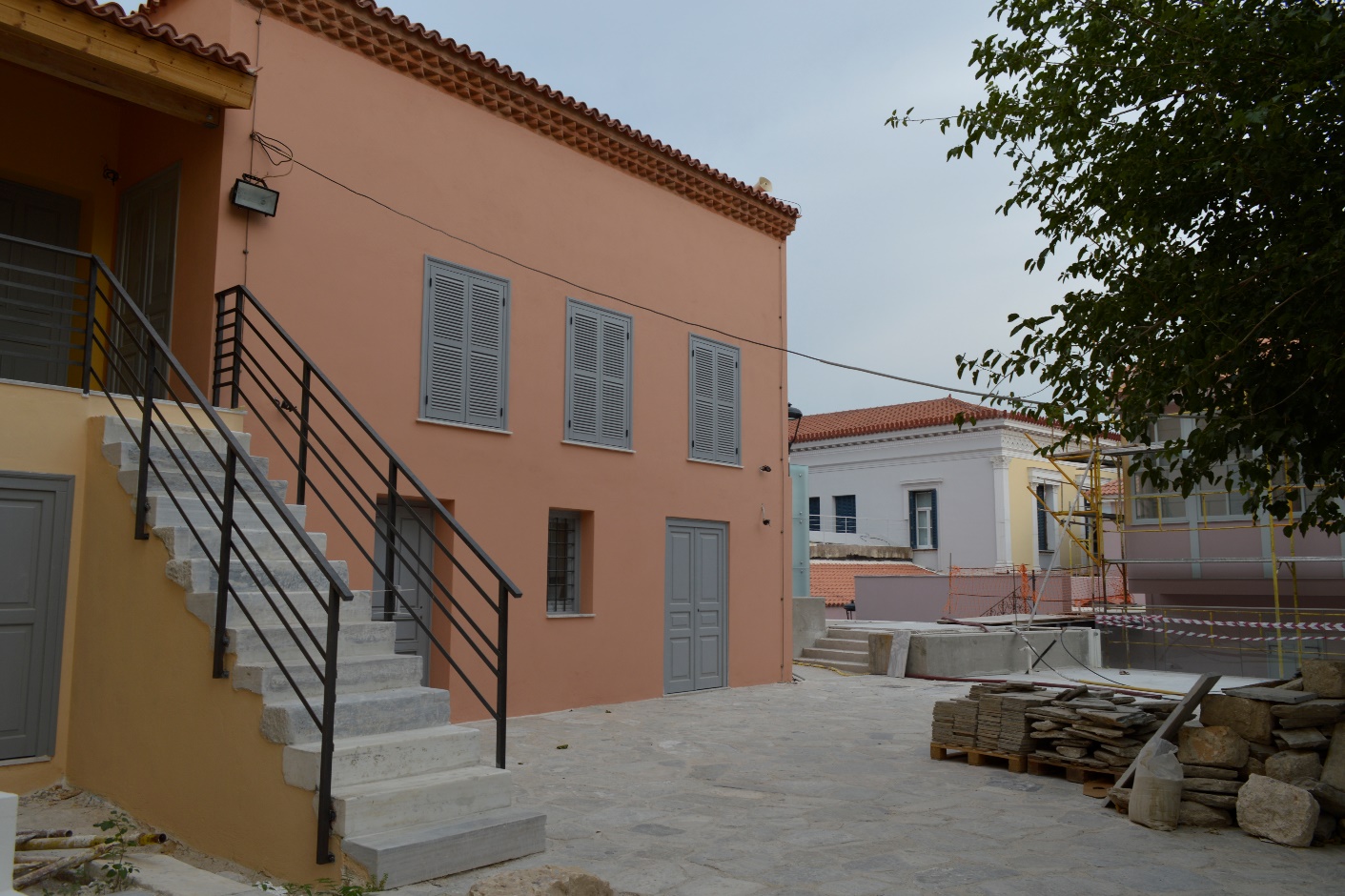 